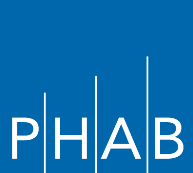 DOCUMENTATION COVER SHEET TEMPLATESFor use with PHAB Standards and Measures v1.5March 2020DOMAIN 11For each example submitted as documentation, complete the appropriate cover sheet template. Ensure that each required element for the measure is specified with a PDF page number and include any brief explanatory notes, if needed. The documentation cover sheet templates do not take the place of the Standards and Measures. Remember, each example must fit within the context of the Domain and standard and meet the intent of the measure, as described in the Purpose and Significance statements. Throughout the templates, specific words and phrases are underlined. These words and phrases are requirements that have been frequently missed. These underlines are intended to direct the reader to the element, but do not indicate that the word or phrase is more important than any other element of the requirement. Some measures include a “NOTE.” These notes are from PHAB’s Accreditation Specialists and are intended to help with the interpretation of the requirement.Please direct any measure interpretation questions to your assigned Accreditation Specialist.   PHAB Documentation Cover PageMeasure # 11.1.1Policies and procedures regarding health department operations, reviewed regularly, and accessible to staffPolicies and procedures regarding health department operations, reviewed regularly, and accessible to staffRD # 1Policy and procedure manual or individual policies1 Manual or, if a Table of Contents or list is provided, 2 example policies are also requiredRequired Elements from Guidance (including bulleted items)Required Elements from Guidance (including bulleted items)PDF Page Number(s) Explanatory Notes 1The health department must provide written operations policies/ procedures.Note: These are operational policies, not human resource or program policies (see measure guidance for appropriate examples of operational policies).Evidence of Authenticity and Date are required within the documentation itself. If this evidence is difficult to locate or is found within supporting documentation, please provide a brief explanation of the location here and/or provide the supporting documentation to demonstrate the date and/or evidence of authenticity. PHAB Documentation Cover PageMeasure # 11.1.1Policies and procedures regarding health department operations, reviewed regularly, and accessible to staffPolicies and procedures regarding health department operations, reviewed regularly, and accessible to staffRD # 2Health department organizational chart1 organizational chartRequired Elements from Guidance (including bulleted items)Required Elements from Guidance (including bulleted items)PDF Page Number(s) Explanatory Notes 2The health department must provide its health department organizational chart.2The health department’s organizational chart must show leadership, upper management positions, and the organization of programs. It need not detail every staff person.Position titles or program names are required.Evidence of Authenticity and Date are required within the documentation itself. If this evidence is difficult to locate or is found within supporting documentation, please provide a brief explanation of the location here and/or provide the supporting documentation to demonstrate the date and/or evidence of authenticity. PHAB Documentation Cover PageMeasure # 11.1.1Policies and procedures regarding health department operations, reviewed regularly, and accessible to staffPolicies and procedures regarding health department operations, reviewed regularly, and accessible to staffRD # 3Review of policies and proceduresExample # 1Required Elements from Guidance (including bulleted items)Required Elements from Guidance (including bulleted items)PDF Page Number(s) Explanatory Notes 3The health department must document the review of policies and procedures.3Note: These are operational policies and procedures, not human resource or program policies. Evidence of Authenticity and Date are required within the documentation itself. If this evidence is difficult to locate or is found within supporting documentation, please provide a brief explanation of the location here and/or provide the supporting documentation to demonstrate the date and/or evidence of authenticity. PHAB Documentation Cover PageMeasure # 11.1.1Policies and procedures regarding health department operations, reviewed regularly, and accessible to staffPolicies and procedures regarding health department operations, reviewed regularly, and accessible to staffRD # 3Review of policies and proceduresExample # 2Required Elements from Guidance (including bulleted items)Required Elements from Guidance (including bulleted items)PDF Page Number(s) Explanatory Notes 3The health department must document the review of policies and procedures.3Note: These are operational policies and procedures, not human resource or program policies. Evidence of Authenticity and Date are required within the documentation itself. If this evidence is difficult to locate or is found within supporting documentation, please provide a brief explanation of the location here and/or provide the supporting documentation to demonstrate the date and/or evidence of authenticity. PHAB Documentation Cover PageMeasure # 11.1.1Policies and procedures regarding health department operations, reviewed regularly, and accessible to staffPolicies and procedures regarding health department operations, reviewed regularly, and accessible to staffRD # 4Methods for staff access to policies Example # 1Required Elements from Guidance (including bulleted items)Required Elements from Guidance (including bulleted items)PDF Page Number(s) Explanatory Notes 1The health department must document how staff access policies.Evidence of Authenticity and Date are required within the documentation itself. If this evidence is difficult to locate or is found within supporting documentation, please provide a brief explanation of the location here and/or provide the supporting documentation to demonstrate the date and/or evidence of authenticity. PHAB Documentation Cover PageMeasure # 11.1.2Ethical issues identified and ethical decisions madeEthical issues identified and ethical decisions madeRD # 1Strategies for decision making relative to ethical issues1 process or set of policies and proceduresRequired Elements from Guidance (including bulleted items)Required Elements from Guidance (including bulleted items)PDF Page Number(s) Explanatory Notes 1The health department must document the identification of issues with ethical considerations and a strategic deliberative process for consideration and resolution of ethical issues.1The policies and procedures must set forth a transparent process that provides an opportunity for input from affected stakeholders and considers their interests.1The policies and procedures must provide for the consideration of the best evidence available.1There must be opportunities to evaluate decisions as new information becomes available and 1there must be a provision for accountability of the decision makers.1Note: If the Public Health Code of Ethics is adopted, the health department must still provide policies that demonstrate the required elements listed in the guidance.  Evidence of Authenticity and Date are required within the documentation itself. If this evidence is difficult to locate or is found within supporting documentation, please provide a brief explanation of the location here and/or provide the supporting documentation to demonstrate the date and/or evidence of authenticity. PHAB Documentation Cover PageMeasure # 11.1.2Ethical issues identified and ethical decisions madeEthical issues identified and ethical decisions madeRD # 2Ethical issues reviewed and resolvedExample # 1Required Elements from Guidance (including bulleted items)Required Elements from Guidance (including bulleted items)PDF Page Number(s) Explanatory Notes 2The health department must document the consideration, deliberation, and resolution of ethical issues.Note: If no ethical issue occurred within the 5-year time frame an exercise may be submitted.Note: The department must demonstrate use of the process in RD1; the example in RD2 should not pre-date the process in RD1.Evidence of Authenticity and Date are required within the documentation itself. If this evidence is difficult to locate or is found within supporting documentation, please provide a brief explanation of the location here and/or provide the supporting documentation to demonstrate the date and/or evidence of authenticity. PHAB Documentation Cover PageMeasure # 11.1.3Policies regarding confidentiality, including applicable HIPAA requirementsPolicies regarding confidentiality, including applicable HIPAA requirementsRD # 1Confidentiality policies1 policy or a set of policiesRequired Elements from Guidance (including bulleted items)Required Elements from Guidance (including bulleted items)PDF Page Number(s) Explanatory Notes 1The health department must provide written confidentiality policies and procedures.1Policies must define the health department’s processes for protecting customer confidentiality, both personal (directed toward the individual) and informational (directed at their health data and records).Evidence of Authenticity and Date are required within the documentation itself. If this evidence is difficult to locate or is found within supporting documentation, please provide a brief explanation of the location here and/or provide the supporting documentation to demonstrate the date and/or evidence of authenticity. PHAB Documentation Cover PageMeasure # 11.1.3Policies regarding confidentiality, including applicable HIPAA requirementsPolicies regarding confidentiality, including applicable HIPAA requirementsRD # 2Training staff on the implementation of confidentiality policiesExample # 1Required Elements from Guidance (including bulleted items)Required Elements from Guidance (including bulleted items)PDF Page Number(s) Explanatory Notes 2The health department must document that staff has been trained on confidentiality policies, including training content and names of those who received the training.2The health department must have a record of who attended the training. Evidence of Authenticity and Date are required within the documentation itself. If this evidence is difficult to locate or is found within supporting documentation, please provide a brief explanation of the location here and/or provide the supporting documentation to demonstrate the date and/or evidence of authenticity. PHAB Documentation Cover PageMeasure # 11.1.3Policies regarding confidentiality, including applicable HIPAA requirementsPolicies regarding confidentiality, including applicable HIPAA requirementsRD # 2Training staff on the implementation of confidentiality policiesExample # 2Required Elements from Guidance (including bulleted items)Required Elements from Guidance (including bulleted items)PDF Page Number(s) Explanatory Notes 2The health department must document that staff has been trained on confidentiality policies, including training content and names of those who received the training.2The health department must have a record of who attended the training. Evidence of Authenticity and Date are required within the documentation itself. If this evidence is difficult to locate or is found within supporting documentation, please provide a brief explanation of the location here and/or provide the supporting documentation to demonstrate the date and/or evidence of authenticity. PHAB Documentation Cover PageMeasure # 11.1.3Policies regarding confidentiality, including applicable HIPAA requirementsPolicies regarding confidentiality, including applicable HIPAA requirementsRD # 3Signed employee confidentiality form, as required by policies1 form and 1 example of a tracking form or logRequired Elements from Guidance (including bulleted items)Required Elements from Guidance (including bulleted items)PDF Page Number(s) Explanatory Notes 3The health department must provide a confidentiality form or agreement that is signed by employees.Example must be 1 form and 1 example of a tracking form or log.Evidence of Authenticity and Date are required within the documentation itself. If this evidence is difficult to locate or is found within supporting documentation, please provide a brief explanation of the location here and/or provide the supporting documentation to demonstrate the date and/or evidence of authenticity. PHAB Documentation Cover PageMeasure # 11.1.4Policies, processes, programs, and interventions provided that are socially, culturally, and linguistically appropriate to specific populations with higher health risks and poorer health outcomes.Policies, processes, programs, and interventions provided that are socially, culturally, and linguistically appropriate to specific populations with higher health risks and poorer health outcomes.RD # 1Policy or procedure for the development of interventions and materials that address areas of health inequity among the specific populations and are culturally and linguistically appropriate for the population the health department serves in its jurisdiction1 policy or procedureRequired Elements from Guidance (including bulleted items)Required Elements from Guidance (including bulleted items)PDF Page Number(s) Explanatory Notes 1The health department must provide a policy or procedure that demonstrates how health equity is incorporated as a goal into the development of policies, processes, and programs.1A policy or procedure must ensure that social, cultural, and linguistic characteristics of the various populations groups of the population it serves are incorporated into processes, programs, and interventions.Evidence of Authenticity and Date are required within the documentation itself. If this evidence is difficult to locate or is found within supporting documentation, please provide a brief explanation of the location here and/or provide the supporting documentation to demonstrate the date and/or evidence of authenticity. PHAB Documentation Cover PageMeasure # 11.1.4Policies, processes, programs, and interventions provided that are socially, culturally, and linguistically appropriate to specific populations with higher health risks and poorer health outcomes.Policies, processes, programs, and interventions provided that are socially, culturally, and linguistically appropriate to specific populations with higher health risks and poorer health outcomes.RD # 2Processes, programs, or interventions provided in a culturally or linguistically competent mannerExample # 1Required Elements from Guidance (including bulleted items)Required Elements from Guidance (including bulleted items)PDF Page Number(s) Explanatory Notes 2The health department must document the provisions of processes, programs, or interventions that are culturally or linguistically appropriate, as defined above.2If oral communication is used to ensure that programs, processes, and interventions are culturally competent, the health department must provide documentation of its use, for example, plans, protocols, or objectives for focus groups, community gatherings, roundtables, talking circles, digital storytelling, or other activities.2The two examples must come from two different program areas of the health department.Evidence of Authenticity and Date are required within the documentation itself. If this evidence is difficult to locate or is found within supporting documentation, please provide a brief explanation of the location here and/or provide the supporting documentation to demonstrate the date and/or evidence of authenticity. PHAB Documentation Cover PageMeasure # 11.1.4Policies, processes, programs, and interventions provided that are socially, culturally, and linguistically appropriate to specific populations with higher health risks and poorer health outcomes.Policies, processes, programs, and interventions provided that are socially, culturally, and linguistically appropriate to specific populations with higher health risks and poorer health outcomes.RD # 2Processes, programs, or interventions provided in a culturally or linguistically competent mannerExample # 2Required Elements from Guidance (including bulleted items)Required Elements from Guidance (including bulleted items)PDF Page Number(s) Explanatory Notes 2The health department must document the provisions of processes, programs, or interventions that are culturally or linguistically appropriate, as defined above.2If oral communication is used to ensure that programs, processes, and interventions are culturally competent, the health department must provide documentation of its use, for example, plans, protocols, or objectives for focus groups, community gatherings, roundtables, talking circles, digital storytelling, or other activities.2The two examples must come from two different program areas of the health department.Evidence of Authenticity and Date are required within the documentation itself. If this evidence is difficult to locate or is found within supporting documentation, please provide a brief explanation of the location here and/or provide the supporting documentation to demonstrate the date and/or evidence of authenticity. PHAB Documentation Cover PageMeasure # 11.1.4Policies, processes, programs, and interventions provided that are socially, culturally, and linguistically appropriate to specific populations with higher health risks and poorer health outcomes.Policies, processes, programs, and interventions provided that are socially, culturally, and linguistically appropriate to specific populations with higher health risks and poorer health outcomes.RD # 3Assessment of the health department’s cultural competence and knowledge of health equityExample # 1Required Elements from Guidance (including bulleted items)Required Elements from Guidance (including bulleted items)PDF Page Number(s) Explanatory Notes 3The health department must provide an assessment of cultural and linguistic competence.Evidence of Authenticity and Date are required within the documentation itself. If this evidence is difficult to locate or is found within supporting documentation, please provide a brief explanation of the location here and/or provide the supporting documentation to demonstrate the date and/or evidence of authenticity. PHAB Documentation Cover PageMeasure # 11.1.4Policies, processes, programs, and interventions provided that are socially, culturally, and linguistically appropriate to specific populations with higher health risks and poorer health outcomes.Policies, processes, programs, and interventions provided that are socially, culturally, and linguistically appropriate to specific populations with higher health risks and poorer health outcomes.RD # 4Health equity and cultural competency training provided to health department staffExample # 1Required Elements from Guidance (including bulleted items)Required Elements from Guidance (including bulleted items)PDF Page Number(s) Explanatory Notes 4The health department must document staff training on health equity and cultural competence, including social, cultural, and/or linguistic aspects of policies, processes and programs.4Documentation must show the content of the training.4The health department must provide a record of who attended the training.Evidence of Authenticity and Date are required within the documentation itself. If this evidence is difficult to locate or is found within supporting documentation, please provide a brief explanation of the location here and/or provide the supporting documentation to demonstrate the date and/or evidence of authenticity. PHAB Documentation Cover PageMeasure # 11.1.5A human resources functionA human resources functionRD # 1Human resource (HR) policies and procedures1 set of HR policies and proceduresRequired Elements from Guidance (including bulleted items)Required Elements from Guidance (including bulleted items)PDF Page Number(s) Explanatory Notes 1The health department must provide a human resource manual or set of policies and procedures.The policies and procedures must address all of the following: 1Employment and human resources legal requirements that pertain to the jurisdiction served by the health department (Tribal, state, and/or local)1Personnel recruitment, selection, and appointment1Employee confidentialityNote: The requirement “employee confidentiality” is referring to HR’s policy on employee records.1Equal opportunity employment1Salary structure1Hours of work1Benefits package1Performance evaluation process based on job/position descriptions and individualized development plans1Problem solving and complaint handling, including sexual harassmentEvidence of Authenticity and Date are required within the documentation itself. If this evidence is difficult to locate or is found within supporting documentation, please provide a brief explanation of the location here and/or provide the supporting documentation to demonstrate the date and/or evidence of authenticity. PHAB Documentation Cover PageMeasure # 11.1.5A human resources functionA human resources functionRD # 2Staff access to human resource policies and proceduresExample # 1Required Elements from Guidance (including bulleted items)Required Elements from Guidance (including bulleted items)PDF Page Number(s) Explanatory Notes 2The health department must document how department staff access human resource policies and procedures.Evidence of Authenticity and Date are required within the documentation itself. If this evidence is difficult to locate or is found within supporting documentation, please provide a brief explanation of the location here and/or provide the supporting documentation to demonstrate the date and/or evidence of authenticity. PHAB Documentation Cover PageMeasure # 11.1.5A human resources functionA human resources functionRD # 3Employment working relationship agreementsExample # 1Required Elements from Guidance (including bulleted items)Required Elements from Guidance (including bulleted items)PDF Page Number(s) Explanatory Notes 3The health department must provide documents in use to establish working relationships.3NOTE: This may be an employment contract but does not include a purchase of service contracts.Evidence of Authenticity and Date are required within the documentation itself. If this evidence is difficult to locate or is found within supporting documentation, please provide a brief explanation of the location here and/or provide the supporting documentation to demonstrate the date and/or evidence of authenticity. PHAB Documentation Cover PageMeasure # 11.1.5A human resources functionA human resources functionRD # 4A human resource function that supports management, the workforce, and workforce development by being a responsive partner to programsExample # 1Required Elements from Guidance (including bulleted items)Required Elements from Guidance (including bulleted items)PDF Page Number(s) Explanatory Notes 4The health department must document that the human resource function demonstrates a responsive partnership with management, programs, services, and staff to enable staff that provide public health programs, services, and products.Evidence of Authenticity and Date are required within the documentation itself. If this evidence is difficult to locate or is found within supporting documentation, please provide a brief explanation of the location here and/or provide the supporting documentation to demonstrate the date and/or evidence of authenticity. PHAB Documentation Cover PageMeasure # 11.1.5A human resources functionA human resources functionRD # 4A human resource function that supports management, the workforce, and workforce development by being a responsive partner to programsExample # 2Required Elements from Guidance (including bulleted items)Required Elements from Guidance (including bulleted items)PDF Page Number(s) Explanatory Notes 4The health department must document that the human resource function demonstrates a responsive partnership with management, programs, services, and staff to enable staff that provide public health programs, services, and products.Evidence of Authenticity and Date are required within the documentation itself. If this evidence is difficult to locate or is found within supporting documentation, please provide a brief explanation of the location here and/or provide the supporting documentation to demonstrate the date and/or evidence of authenticity. PHAB Documentation Cover PageMeasure #11.1.6Information management function that supports the health department’s mission and workforce by providing infrastructure for data storage, protection, and management; and data analysis and reportingInformation management function that supports the health department’s mission and workforce by providing infrastructure for data storage, protection, and management; and data analysis and reportingRD # 1Information technology infrastructure that supports public health functionsExample # 1Required Elements from Guidance (including bulleted items)Required Elements from Guidance (including bulleted items)PDF Page Number(s) Explanatory Notes 1The health department must document that information technology supports public health and administrative functions of the department.The two examples must be from different areas. The health department may select the areas. They may be program and/or administrative areas.Evidence of Authenticity and Date are required within the documentation itself. If this evidence is difficult to locate or is found within supporting documentation, please provide a brief explanation of the location here and/or provide the supporting documentation to demonstrate the date and/or evidence of authenticity. PHAB Documentation Cover PageMeasure #11.1.6Information management function that supports the health department’s mission and workforce by providing infrastructure for data storage, protection, and management; and data analysis and reportingInformation management function that supports the health department’s mission and workforce by providing infrastructure for data storage, protection, and management; and data analysis and reportingRD # 1Information technology infrastructure that supports public health functionsExample # 2Required Elements from Guidance (including bulleted items)Required Elements from Guidance (including bulleted items)PDF Page Number(s) Explanatory Notes 1The health department must document that information technology supports public health and administrative functions of the department.The two examples must be from different areas. The health department may select the areas. They may be program and/or administrative areas.Evidence of Authenticity and Date are required within the documentation itself. If this evidence is difficult to locate or is found within supporting documentation, please provide a brief explanation of the location here and/or provide the supporting documentation to demonstrate the date and/or evidence of authenticity. PHAB Documentation Cover PageMeasure #11.1.6Information management function that supports the health department’s mission and workforce by providing infrastructure for data storage, protection, and management; and data analysis and reportingInformation management function that supports the health department’s mission and workforce by providing infrastructure for data storage, protection, and management; and data analysis and reportingRD # 2Secure information systemsExample # 1Required Elements from Guidance (including bulleted items)Required Elements from Guidance (including bulleted items)PDF Page Number(s) Explanatory Notes 2The health department must document information vulnerability audits, security policies, and/or internal controls to ensure the privacy and security of information.Evidence of Authenticity and Date are required within the documentation itself. If this evidence is difficult to locate or is found within supporting documentation, please provide a brief explanation of the location here and/or provide the supporting documentation to demonstrate the date and/or evidence of authenticity. PHAB Documentation Cover PageMeasure #11.1.6Information management function that supports the health department’s mission and workforce by providing infrastructure for data storage, protection, and management; and data analysis and reportingInformation management function that supports the health department’s mission and workforce by providing infrastructure for data storage, protection, and management; and data analysis and reportingRD # 3Maintenance of confidentiality of data1 policyRequired Elements from Guidance (including bulleted items)Required Elements from Guidance (including bulleted items)PDF Page Number(s) Explanatory Notes 3The health department must provide a policy that the department adheres to federal, state, and local privacy protection regulations for handling data.Evidence of Authenticity and Date are required within the documentation itself. If this evidence is difficult to locate or is found within supporting documentation, please provide a brief explanation of the location here and/or provide the supporting documentation to demonstrate the date and/or evidence of authenticity. PHAB Documentation Cover PageMeasure #11.1.6Information management function that supports the health department’s mission and workforce by providing infrastructure for data storage, protection, and management; and data analysis and reportingInformation management function that supports the health department’s mission and workforce by providing infrastructure for data storage, protection, and management; and data analysis and reportingRD # 4Maintenance of information management systemExample # 1Required Elements from Guidance (including bulleted items)Required Elements from Guidance (including bulleted items)PDF Page Number(s) Explanatory Notes 4The health department must provide a written process for reviewing and developing information management business system requirements to guide systems changes and development.Evidence of Authenticity and Date are required within the documentation itself. If this evidence is difficult to locate or is found within supporting documentation, please provide a brief explanation of the location here and/or provide the supporting documentation to demonstrate the date and/or evidence of authenticity. PHAB Documentation Cover PageMeasure #11.1.6Information management function that supports the health department’s mission and workforce by providing infrastructure for data storage, protection, and management; and data analysis and reportingInformation management function that supports the health department’s mission and workforce by providing infrastructure for data storage, protection, and management; and data analysis and reportingRD # 5Management of information assetsExample # 1Required Elements from Guidance (including bulleted items)Required Elements from Guidance (including bulleted items)PDF Page Number(s) Explanatory Notes 5The health department must provide an inventory of data or data systems (either collected by the health department or by others) available to the health departments.Note: A hardware inventory does not meet the intent of the measure – this should be about data or data systems used by the health department (rather than just the computers used).Evidence of Authenticity and Date are required within the documentation itself. If this evidence is difficult to locate or is found within supporting documentation, please provide a brief explanation of the location here and/or provide the supporting documentation to demonstrate the date and/or evidence of authenticity. PHAB Documentation Cover PageMeasure # 11.1.7Facilities that are clean, safe, accessible, and secureFacilities that are clean, safe, accessible, and secureRD # 1Licenses for laboratoryAs neededRequired Elements from Guidance (including bulleted items)Required Elements from Guidance (including bulleted items)PDF Page Number(s) Explanatory Notes 1The health department must provide copies of licenses to meet national or state requirements appropriate for the laboratory services provided.1Access to a laboratory that has Select Agent certification is required.1Note: Lab certifications must not be expired at the time of submission to PHAB.Evidence of Authenticity and Date are required within the documentation itself. If this evidence is difficult to locate or is found within supporting documentation, please provide a brief explanation of the location here and/or provide the supporting documentation to demonstrate the date and/or evidence of authenticity. PHAB Documentation Cover PageMeasure # 11.1.7Facilities that are clean, safe, accessible, and secureFacilities that are clean, safe, accessible, and secureRD # 2Inspection reportsExample # 1Required Elements from Guidance (including bulleted items)Required Elements from Guidance (including bulleted items)PDF Page Number(s) Explanatory Notes 2The health department must provide examples of inspection reports, for example, OSHA, internal (department conducted), or external (an independent organization) inspection reports, cleaning and maintenance policies, logs, records, certificate of occupancy, contracts or orders.Evidence of Authenticity and Date are required within the documentation itself. If this evidence is difficult to locate or is found within supporting documentation, please provide a brief explanation of the location here and/or provide the supporting documentation to demonstrate the date and/or evidence of authenticity. PHAB Documentation Cover PageMeasure # 11.1.7Facilities that are clean, safe, accessible, and secureFacilities that are clean, safe, accessible, and secureRD # 2Inspection reportsExample # 2Required Elements from Guidance (including bulleted items)Required Elements from Guidance (including bulleted items)PDF Page Number(s) Explanatory Notes 2The health department must provide examples of inspection reports, for example, OSHA, internal (department conducted), or external (an independent organization) inspection reports, cleaning and maintenance policies, logs, records, certificate of occupancy, contracts or orders.Evidence of Authenticity and Date are required within the documentation itself. If this evidence is difficult to locate or is found within supporting documentation, please provide a brief explanation of the location here and/or provide the supporting documentation to demonstrate the date and/or evidence of authenticity. PHAB Documentation Cover PageMeasure # 11.1.7Facilities that are clean, safe, accessible, and secureFacilities that are clean, safe, accessible, and secureRD # 3Assurance of accessibility to the health department’s facilitiesExample # 1Required Elements from Guidance (including bulleted items)Required Elements from Guidance (including bulleted items)PDF Page Number(s) Explanatory Notes 3The health department must provide documentation that it is in compliance with Federal/state/local laws concerning accessibility.Evidence of Authenticity and Date are required within the documentation itself. If this evidence is difficult to locate or is found within supporting documentation, please provide a brief explanation of the location here and/or provide the supporting documentation to demonstrate the date and/or evidence of authenticity. PHAB Documentation Cover PageMeasure # 11.2.1Financial and programmatic oversight of grants and contractsFinancial and programmatic oversight of grants and contractsRD # 1Audited financial statementsExample # 1Required Elements from Guidance (including bulleted items)Required Elements from Guidance (including bulleted items)PDF Page Number(s) Explanatory Notes 1The health department must provide regular (as defined by the health department) department-wide financial audit reports.Evidence of Authenticity and Date are required within the documentation itself. If this evidence is difficult to locate or is found within supporting documentation, please provide a brief explanation of the location here and/or provide the supporting documentation to demonstrate the date and/or evidence of authenticity. PHAB Documentation Cover PageMeasure # 11.2.1Financial and programmatic oversight of grants and contractsFinancial and programmatic oversight of grants and contractsRD # 1Audited financial statementsExample # 2Required Elements from Guidance (including bulleted items)Required Elements from Guidance (including bulleted items)PDF Page Number(s) Explanatory Notes 1The health department must provide regular (as defined by the health department) department-wide financial audit reports.Evidence of Authenticity and Date are required within the documentation itself. If this evidence is difficult to locate or is found within supporting documentation, please provide a brief explanation of the location here and/or provide the supporting documentation to demonstrate the date and/or evidence of authenticity. PHAB Documentation Cover PageMeasure # 11.2.1Financial and programmatic oversight of grants and contractsFinancial and programmatic oversight of grants and contractsRD # 2Program reportsExample # 1Required Elements from Guidance (including bulleted items)Required Elements from Guidance (including bulleted items)PDF Page Number(s) Explanatory Notes 2The health department must provide program reports that it has submitted to funding organizations.2Contracts or agreements between state, local, and/or Tribal health departments to provide services may show the expectations for funding but might not show the compliance with funding agency requirements. If such contracts are used, they must be combined with follow-up reports that validate compliance.Evidence of Authenticity and Date are required within the documentation itself. If this evidence is difficult to locate or is found within supporting documentation, please provide a brief explanation of the location here and/or provide the supporting documentation to demonstrate the date and/or evidence of authenticity. PHAB Documentation Cover PageMeasure # 11.2.1Financial and programmatic oversight of grants and contractsFinancial and programmatic oversight of grants and contractsRD # 2Program reportsExample # 2Required Elements from Guidance (including bulleted items)Required Elements from Guidance (including bulleted items)PDF Page Number(s) Explanatory Notes 2The health department must provide program reports that it has submitted to funding organizations.2Contracts or agreements between state, local, and/or Tribal health departments to provide services may show the expectations for funding but might not show the compliance with funding agency requirements. If such contracts are used, they must be combined with follow-up reports that validate compliance.Evidence of Authenticity and Date are required within the documentation itself. If this evidence is difficult to locate or is found within supporting documentation, please provide a brief explanation of the location here and/or provide the supporting documentation to demonstrate the date and/or evidence of authenticity. PHAB Documentation Cover PageMeasure # 11.2.1Financial and programmatic oversight of grants and contractsFinancial and programmatic oversight of grants and contractsRD # 3Communications from federal or state funding agencies or organizationsAll, as appropriateRequired Elements from Guidance (including bulleted items)Required Elements from Guidance (including bulleted items)PDF Page Number(s) Explanatory Notes 3The health department must provide any formal communications from state or federal funders that indicate the health department is a “high-risk grantee.”3Disclosure and documentation must be provided in the following types of instances: the department being put on manual draw-down; the department being put on a corrective action plan; placement on a ‘do not fund’ list; receivership status; and instances of malfeasance or misappropriations of funds.3Documentation must also include a description of follow-up actions and internal controls that have occurred to remedy the situation.3If there have been no communications regarding “high-risk grantee” status, the health department director must provide a signed statement attesting to that fact.Evidence of Authenticity and Date are required within the documentation itself. If this evidence is difficult to locate or is found within supporting documentation, please provide a brief explanation of the location here and/or provide the supporting documentation to demonstrate the date and/or evidence of authenticity. PHAB Documentation Cover PageMeasure # 11.2.2Written agreements with entities from which the health department purchases, or to which the health department delegates, services, processes, programs, and/or interventionsWritten agreements with entities from which the health department purchases, or to which the health department delegates, services, processes, programs, and/or interventionsRD # 1Contracts/MOUs/ MOAs or other written agreements for the provision of services, processes, programs, and/or interventionsExample # 1Required Elements from Guidance (including bulleted items)Required Elements from Guidance (including bulleted items)PDF Page Number(s) Explanatory Notes 1The health department must provide contracts or MOU/MOAs or other written agreements that have been executed with other organizations or departments.1State health department documentation could be, for example, a written agreement with a local or district health department for one of the examples. The other example must be with another agency or organization.1Local health department documentation could be a written agreement with the state health department for one of the examples. The other example must be with another agency or organization.1Tribal health department documentation could be a written agreement with a local, district, or state health department for one of the examples. The other example must be with another agency or organization.1The examples must be from two different program/administrative areas featuring written agreements with different entities.NOTE: The health department must not be the entity providing the service in these examples. The examples should demonstrate that the health department has purchased or delegated a service to another entity. Evidence of Authenticity and Date are required within the documentation itself. If this evidence is difficult to locate or is found within supporting documentation, please provide a brief explanation of the location here and/or provide the supporting documentation to demonstrate the date and/or evidence of authenticity. PHAB Documentation Cover PageMeasure # 11.2.2Written agreements with entities from which the health department purchases, or to which the health department delegates, services, processes, programs, and/or interventionsWritten agreements with entities from which the health department purchases, or to which the health department delegates, services, processes, programs, and/or interventionsRD # 1Contracts/MOUs/ MOAs or other written agreements for the provision of services, processes, programs, and/or interventionsExample # 2Required Elements from Guidance (including bulleted items)Required Elements from Guidance (including bulleted items)PDF Page Number(s) Explanatory Notes 1The health department must provide contracts or MOU/MOAs or other written agreements that have been executed with other organizations or departments.1State health department documentation could be, for example, a written agreement with a local or district health department for one of the examples. The other example must be with another agency or organization.1Local health department documentation could be a written agreement with the state health department for one of the examples. The other example must be with another agency or organization.1Tribal health department documentation could be a written agreement with a local, district, or state health department for one of the examples. The other example must be with another agency or organization.1The examples must be from two different program/administrative areas featuring written agreements with different entities.NOTE: The health department must not be the entity providing the service in these examples. The examples should demonstrate that the health department has purchased or delegated a service to another entity.Evidence of Authenticity and Date are required within the documentation itself. If this evidence is difficult to locate or is found within supporting documentation, please provide a brief explanation of the location here and/or provide the supporting documentation to demonstrate the date and/or evidence of authenticity. PHAB Documentation Cover PageMeasure # 11.2.3Financial management systemsFinancial management systemsRD # 1Approved health department budget1 budgetRequired Elements from Guidance (including bulleted items)Required Elements from Guidance (including bulleted items)PDF Page Number(s) Explanatory Notes 1The health department must provide the approved budget that is in effect when the documentation for accreditation is submitted to PHAB.1If a new budget is approved between the submission of documentation to PHAB and the site visit, the health department must provide a copy of the new budget to the Site Visit Team.Evidence of Authenticity and Date are required within the documentation itself. If this evidence is difficult to locate or is found within supporting documentation, please provide a brief explanation of the location here and/or provide the supporting documentation to demonstrate the date and/or evidence of authenticity. PHAB Documentation Cover PageMeasure # 11.2.3Financial management systemsFinancial management systemsRD #2Financial reportsExample # 1Required Elements from Guidance (including bulleted items)Required Elements from Guidance (including bulleted items)PDF Page Number(s) Explanatory Notes 2The health department must provide quarterly financial reports.Note: These should be department wide and not single program financial reports.Evidence of Authenticity and Date are required within the documentation itself. If this evidence is difficult to locate or is found within supporting documentation, please provide a brief explanation of the location here and/or provide the supporting documentation to demonstrate the date and/or evidence of authenticity. PHAB Documentation Cover PageMeasure # 11.2.3Financial management systemsFinancial management systemsRD #2Financial reportsExample # 2Required Elements from Guidance (including bulleted items)Required Elements from Guidance (including bulleted items)PDF Page Number(s) Explanatory Notes 2The health department must provide quarterly financial reports.Note: These should be department wide and not single program financial reports.Evidence of Authenticity and Date are required within the documentation itself. If this evidence is difficult to locate or is found within supporting documentation, please provide a brief explanation of the location here and/or provide the supporting documentation to demonstrate the date and/or evidence of authenticity. PHAB Documentation Cover PageMeasure # 11.2.4Resources sought to support agency infrastructure and processes, programs, and interventionsResources sought to support agency infrastructure and processes, programs, and interventionsRD # 1Formal efforts to seek additional financial resourcesExample # 1Required Elements from Guidance (including bulleted items)Required Elements from Guidance (including bulleted items)PDF Page Number(s) Explanatory Notes 1The health department must provide grant applications (funded or unfunded) or must document the leveraging funds to obtain additional resources (for example, providing matching funds).Evidence of Authenticity and Date are required within the documentation itself. If this evidence is difficult to locate or is found within supporting documentation, please provide a brief explanation of the location here and/or provide the supporting documentation to demonstrate the date and/or evidence of authenticity. PHAB Documentation Cover PageMeasure # 11.2.4Resources sought to support agency infrastructure and processes, programs, and interventionsResources sought to support agency infrastructure and processes, programs, and interventionsRD # 1Formal efforts to seek additional financial resourcesExample # 2Required Elements from Guidance (including bulleted items)Required Elements from Guidance (including bulleted items)PDF Page Number(s) Explanatory Notes 1The health department must provide grant applications (funded or unfunded) or must document the leveraging funds to obtain additional resources (for example, providing matching funds).Evidence of Authenticity and Date are required within the documentation itself. If this evidence is difficult to locate or is found within supporting documentation, please provide a brief explanation of the location here and/or provide the supporting documentation to demonstrate the date and/or evidence of authenticity. PHAB Documentation Cover PageMeasure # 11.2.4Resources sought to support agency infrastructure and processes, programs, and interventionsResources sought to support agency infrastructure and processes, programs, and interventionsRD # 2Communications concerning the need for financial support to maintain and improve public health infrastructure and servicesExample # 1Required Elements from Guidance (including bulleted items)Required Elements from Guidance (including bulleted items)PDF Page Number(s) Explanatory Notes 2The health department must document its communication concerning the need for additional investment in public health.Evidence of Authenticity and Date are required within the documentation itself. If this evidence is difficult to locate or is found within supporting documentation, please provide a brief explanation of the location here and/or provide the supporting documentation to demonstrate the date and/or evidence of authenticity. PHAB Documentation Cover PageMeasure # 11.2.4Resources sought to support agency infrastructure and processes, programs, and interventionsResources sought to support agency infrastructure and processes, programs, and interventionsRD # 2Communications concerning the need for financial support to maintain and improve public health infrastructure and servicesExample # 2Required Elements from Guidance (including bulleted items)Required Elements from Guidance (including bulleted items)PDF Page Number(s) Explanatory Notes 2The health department must document its communication concerning the need for additional investment in public health.Evidence of Authenticity and Date are required within the documentation itself. If this evidence is difficult to locate or is found within supporting documentation, please provide a brief explanation of the location here and/or provide the supporting documentation to demonstrate the date and/or evidence of authenticity. 